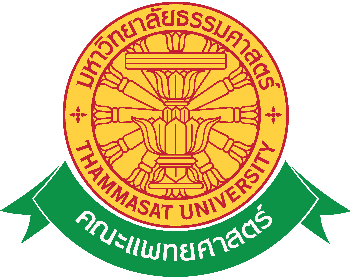 คำรับรองการปฏิบัติงานชื่อหน่วยงาน                                                    คณะแพทยศาสตร์ประจำปีงบประมาณ พ.ศ. 25661. คำรับรองระหว่างชื่อ                                                     หัวหน้างาน/ผู้จัดการ                                                  ผู้ทำคำรับรองชื่อ                                              รองคณบดี/ผู้ช่วยคณบดี/ผู้อำนวยการ                                     ผู้รับคำรับรอง2.	คำรับรองนี้เป็นคำรับรองฝ่ายเดียว มิใช่สัญญาและใช้สำหรับระยะเวลา 1 ปีงบประมาณเริ่มตั้งแต่วันที่ 1 ตุลาคม 2565 ถึง วันที่ 30 กันยายน  25663.	รายละเอียดของคำรับรอง ได้แก่ ตัวชี้วัดผลการปฏิบัติงาน น้ำหนัก เกณฑ์การให้คะแนน และรายละเอียดอื่น ๆ ตามที่ปรากฏอยู่ในเอกสารประกอบท้ายคำรับรองนี้  4.	ข้าพเจ้า                                                    รองคณบดี/ผู้ช่วยคณบดี/ผู้อำนวยการ                                         .ในฐานะผู้บังคับบัญชาของงาน                                                                       ได้พิจารณาและเห็นชอบกับตัวชี้วัดผลการปฏิบัติงาน น้ำหนัก เกณฑ์การให้คะแนน และรายละเอียดอื่น ๆ ตามที่กำหนดในเอกสารประกอบท้ายคำรับรองนี้ และข้าพเจ้ายินดีจะให้คำแนะนำ กำกับ และตรวจสอบผลการปฏิบัติงาน ของหน่วยงาน ให้เป็นไปตามคำรับรองที่จัดทำขึ้นนี้5. 	ข้าพเจ้า                                                 หัวหน้างาน/ผู้จัดการ                                            .ได้ทำความเข้าใจคำรับรองตามข้อ 3 แล้ว ขอทำคำรับรองกับ                                                   รองคณบดี/ผู้ช่วยคณบดี/ผู้อำนวยการ                                               .                                                                       ว่าจะมุ่งมั่นปฏิบัติงานให้เกิดผลงานที่ดี ตามเป้าหมายของตัวชี้วัดแต่ละตัวในระดับสูงสุด เพื่อให้เกิดประโยชน์ แก่คณะแพทยศาสตร์ ตามที่ทำคำรับรองไว้6.	ผู้ทำคำรับรองและผู้รับคำรับรอง ได้ทำความเข้าใจคำรับรองการปฏิบัติงานและเห็นพ้องต้องกันแล้ว จึงได้ลงลายมือ          ชื่อไว้เป็นสำคัญสายสนับสนุนวิชาการเอกสารประกอบคำรับรองตัวชี้วัดการปฏิบัติงาน ปีงบประมาณ พ.ศ. 2566ของงาน                                                              .คณะแพทยศาสตร์สายสนับสนุนวิชาการลงชื่อ                                                        .      (                                                       )หัวหน้างาน/ผู้จัดการผู้ทำคำรับรองลงชื่อ                                                        .     (                                                        )    รองคณบดี/ผู้ช่วยคณบดี/ผู้อำนวยการผู้รับคำรับรองตัวชี้วัดค่าน้ำหนักเกณฑ์การให้คะแนนเกณฑ์การให้คะแนนเกณฑ์การให้คะแนนเกณฑ์การให้คะแนนเกณฑ์การให้คะแนนเกณฑ์การให้คะแนนตัวชี้วัดร้อยละ0123451. ระดับหน่วยงาน(ตัวชี้วัดของคณะฯ ที่ทำร่วมกับ มหาวิทยาลัย)คือ :                                                                                 .                                                                                                                                                                           .                                                                                .                                                                                                                                                                           .                                                                                                                                                                           .                                                                                                                                                                           .                                                                                                                                                                                       โปรดระบุเกณฑ์การให้คะแนนตามตัวชี้วัดที่เลือก502. ระดับรายบุคคล (สำหรับบุคคลในหน่วยงาน) คือ : การเข้าร่วมอบรมทางด้านเทคโนโลยีสารสนเทศ /ทางด้านภาษา/ทางด้านที่เกี่ยวข้องกับตำแหน่งงาน อย่างใดอย่างหนึ่ง อย่างน้อย 1 เรื่อง50-----1 เรื่องลงชื่อ                                                       .    (                                                       )หัวหน้างาน/ผู้จัดการผู้ทำคำรับรองลงชื่อ                                                          .      (                                                          )       รองคณบดี/ผู้ช่วยคณบดี/ผู้อำนวยการ       ผู้รับคำรับรอง